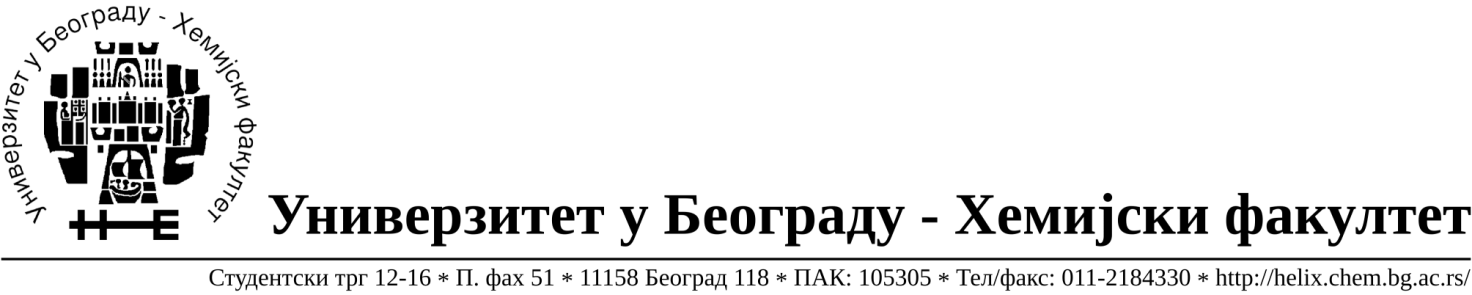 Број: 1215/17Датум: 10.12.2019.ОБАВЕШТЕЊЕ О ОБУСТАВИ ПОСТУПКА ЈАВНЕ НАБАВКЕ(поступак је обустављен за поједине Партије )1. НАЗИВ НАРУЧИОЦА: Универзитет у Београду –Хемијски факултет2 АДРЕСА НАРУЧИОЦА: Студентски трг 12-16, Београд3. ИНТЕРНЕТ СТРАНИЦА НАРУЧИОЦА: www.chem.bg.ac.rs4. ВРСТА НАРУЧИОЦА: Просвета5.  ВРСТА ПОСТУПКА ЈАВНЕ НАБАВКЕ: Отворени поступак јавне набавке6.  ВРСТА ПРЕДМЕТА: Добра7. ПРЕДМЕТ ЈАВНЕ НАБАВКЕ:Предмет јавне набавке је добро ‐ материјал за образовање и науку (лабораторијско стакло и потрошни материјал), ЈН 24/19Ознака из општег речника набавке:  33793000- производи од стакла за лабораторијске намене;38437000- лабораторијске пипете и прибор8.  ПРОЦЕЊЕНА ВРЕДНОСТ ЈАВНЕ НАБАВКЕ: Процењена вредност односи се на партије које су обустављене и она износи 314.000, 00 РСД без ПДВ-а	9. БРОЈ ПРИМЉЕНИХ ПОНУДА И ПОДАЦИ О ПОНУЂАЧИМА: Број примљених понуда Партије бр.7 и 29 – 1 понуда,за партију број 66 -2 понуде, за партију број 2 -7 понуда.Подаци о понуђачима су како следи:10. РАЗЛОГ ЗА ОБУСТАВУ ПОСТУПКАОбуставља се поступак за следеће партије: 11. КАДА ЋЕ ПОСТУПАК БИТИ ПОНОВО СПРОВЕДЕН:За наведене партије поступак јавне набавке неће се поновити до краја 2019. годинеБрНазив  понуђача     Адреса и лице одговорно за заступањеПИБМатични бр. 1Superlab d.o.o.Милутина Миланковића 25Нови Београд, Владан Коцић101822498170517172MS Globalmedic trade d.o.o.Ладно брдо 11В11000 Београд, Слађана Петровић107790556208731083Psi Lab d.o.o.Матије Гупца 40/1211000 Београд, Саша Обрадовић104893638202665894Alfatrade enterprise d.o.o.Рачкога 1а11000 Београд, Горан Ракић100246604074613305Alfamed d.o.o.Љубомира Стојановића 311000 Београд,Вера Милановић100209988074312796Kefo d.o.o.Бачка 1UБеоград, Соња Јеремић105046072203022167Labena d.o.o.Булевар Зорана Ђинђића 123г лок.411070 Нови Београд, Борут Чех107403789207955498G-2 d.o.o.Цара Душана 268и11080 Земун, Драгица Грудић10563027820413832ПартијаНазивПроцењена вредностРазлог обуставе6C110 stampane elektrode50000Нису испуњени услови за доделу уговора (члан 109. став 1. Закона о јавним набавкама)Није приспела ниједна понуда20Glass Pasteur pipettes6000Нису испуњени услови за доделу уговора (члан 109. став 1. Закона о јавним набавкама)Није приспела ниједна понуда55SEM conductive Carbon tape13000Нису испуњени услови за доделу уговора (члан 109. став 1. Закона о јавним набавкама)Није приспела ниједна понуда65Tehnički filter papir, naborani5000Нису испуњени услови за доделу уговора (члан 109. став 1. Закона о јавним набавкама)Није приспела ниједна понуда69VACUUM FILTRATION EQUIPMENT4000Нису испуњени услови за доделу уговора (члан 109. став 1. Закона о јавним набавкама)Није приспела ниједна понуда70Vakuum crevo4000Нису испуњени услови за доделу уговора (члан 109. став 1. Закона о јавним набавкама)Није приспела ниједна понуда104Laboratorijska casa, 10mL 4000Нису испуњени услови за доделу уговора (члан 109. став 1. Закона о јавним набавкама)Није приспела ниједна понуда105Laboratorijska casa, 5 mL 3000Нису испуњени услови за доделу уговора (члан 109. став 1. Закона о јавним набавкама)Није приспела ниједна понуда2Automatska pipeta 20-200 μl20000Нису испуњени услови за доделу уговора (члан 109. став 1. Закона о јавним набавкама)-Од приспелих понуда једна није била прихватљива a шест нису биле одговарајуће7CarboPac™ PA100 standard bore separator, 4x250mm195000Нису испуњени услови за доделу уговора (члан 109. став 1. Закона о јавним набавкама)-Од приспелих понуда ниједна није била одговарајућа59Špatula, s jednim ravnim krajem i kašičicom na drugom kraju4000Нису испуњени услови за доделу уговора (члан 109. став 1. Закона о јавним набавкама)-Од приспелих понуда ниједна није била одговарајућа66Ubodna Eza - inokulacioni štapić6000Нису испуњени услови за доделу уговора (члан 109. став 1. Закона о јавним набавкама)-Од приспелих понуда ниједна није била одговарајућа